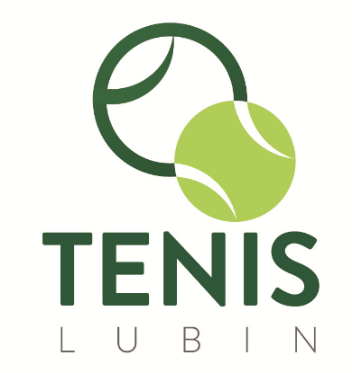 NAZWA TURNIEJU:  GRAND PRIX LUBINA W DEBLUDATA: 		        16.01.2016 r.                GRUPA „ III ”1 - 2	3 - 4	1 - 3	2 - 4	1 - 4	2 - 3 LP1.2.3.4.ZWYCIĘSTWAGEMYMIEJSCE1.DŁUGI KRZYSZTOFLASOTA JAN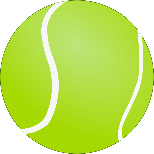 4:66:410:56:36:37:56:33I2.LEPKA WALDEMARZIELEZIŃSKI GRZEGORZ6:44:65:106:26:26:36:22II3.ANDREJCZUK KRZYSZTOFTOŚ MIROSŁAW3:63:62:62:66:26:31III4.SKORYNÓW TOMASZKSIĄŻEK NORBERT5:73:63:62:62:63:60IV